«Қазақстан Республикасы Ұлттық Банкiнiң 
Қазақстан Республикасы ұлттық валютасының банкноттары мен монеталарын сату және сатып алу қағидаларын бекіту туралы» Қазақстан Республикасы Ұлттық Банкі Басқармасының 
2018 жылғы 27 сәуірдегі № 70 қаулысына өзгерістер енгізу туралыҚазақстан Республикасы Ұлттық Банкiнiң Басқармасы ҚАУЛЫ ЕТЕДІ:1. «Қазақстан Республикасы Ұлттық Банкiнiң Қазақстан Республикасы ұлттық валютасының банкноттары мен монеталарын сату және сатып алу қағидаларын бекіту туралы» Қазақстан Республикасы Ұлттық Банкі Басқармасының 2018 жылғы 27 сәуірдегі № 70 қаулысына (Нормативтік құқықтық актілерді мемлекеттік тіркеу тізілімінде № 16922 болып тіркелген) мынадай өзгерістер енгізілсін:көрсетілген қаулымен бекітілген Қазақстан Республикасы Ұлттық Банкiнiң Қазақстан Республикасы ұлттық валютасының банкноттары мен монеталарын сату және сатып алу қағидаларында:3-тармақтың 6) тармақшасы мынадай редакцияда жазылсын:«6) құрамдас бөліктері бар коллекциялық монеталар – түрлі материалдардан жеке-жеке жасалған және бір монетаның бірыңғай композициясына өзара біріктірілген екі және одан да көп бөліктен тұратын коллекциялық монеталар;»;10, 11, 12-тармақтар мынадай редакцияда жазылсын:«10. Ұлттық Банктің филиалы және (немесе) Ұлттық Банктің Орталығы инвестициялық және (немесе) коллекциялық монеталарды сатқан және (немесе) сатып алған жағдайда, инвестициялық және (немесе) коллекциялық монетаны сатып алатын немесе сатып алуға тапсыратын жеке, заңды тұлғаларды (олардың өкілдерін) сәйкестендіреді, сондай-ақ оларды «Қылмыстық жолмен алынған кірістерді заңдастыруға (жылыстатуға) және терроризмді қаржыландыруға қарсы іс-қимыл туралы» Қазақстан Республикасының Заңы 18-бабының 
2-тармағы 1-1) тармақшасының талабына сәйкес тексереді.11. Инвестициялық және (немесе) коллекциялық монеталарды сату кезінде жеке, заңды тұлғалар (олардың өкілдері) Ұлттық Банктің филиалына немесе Ұлттық Банктің Орталығына жеке басын куәландыратын құжатты не цифрлық құжаттар сервисі арқылы алынған, олардың жеке басын растайтын (сәйкестендіретін) деректерді, инвестициялық және (немесе) коллекциялық монеталарды сатып алуға өкілеттігін растайтын құжаттың түпнұсқасын (жеке немесе заңды тұлға атынан өкілдік еткен жағдайда) ұсынады.Жеке, заңды тұлғалар (олардың өкілдері) инвестициялық және (немесе) коллекциялық монеталарды сатып алуға тапсырған кезде:1) Қағидаларға 1, 2-қосымшаларға сәйкес нысандар бойынша инвестициялық және (немесе) коллекциялық монеталарды сатып алу үшін тапсыруға арналған өтінішті (бұдан әрі – Өтініш) 2 (екі) данада толтырады, оның біреуі Ұлттық Банктің филиалында немесе Ұлттық Банктің Орталығында қалады, ал екіншісі жеке, заңды тұлғаларға (олардың өкілдеріне) беріледі;2) Ұлттық Банктің филиалына немесе Ұлттық Банктің Орталығына жеке басын куәландыратын құжатты не цифрлық құжаттар сервисі арқылы алынған, олардың жеке басын растайтын (сәйкестендіретін) деректерді, инвестициялық және (немесе) коллекциялық монеталарды сатып алу үшін тапсыруға өкілеттігін растайтын құжатты (жеке немесе заңды тұлға атынан өкілдік еткен жағдайда) ұсынады.12. Инвестициялық және (немесе) коллекциялық монеталарды сату кезінде жеке, заңды тұлғаларды (олардың өкілдерін) сәйкестендіру инвестициялық және (немесе) коллекциялық монеталарды сатып алу өкілеттігін растайтын құжатта (жеке немесе заңды тұлға атынан өкілдік еткен жағдайда) көрсетілген мәліметтерді жеке басын куәландыратын құжаттың деректерімен не цифрлық құжаттар сервисі арқылы алынған олардың жеке басын растайтын (сәйкестендіретін) деректермен салыстырып тексеру арқылы жүзеге асырылады. Инвестициялық және (немесе) коллекциялық монеталарды сатып алу кезінде жеке, заңды тұлғаларды (олардың өкілдерін) сәйкестендіру Өтініште және сатып алу үшін инвестициялық және (немесе) коллекциялық монеталарды тапсыру өкілеттігін растайтын құжатта (жеке немесе заңды тұлға атынан өкілдік еткен жағдайда) көрсетілген мәліметтерді жеке басын куәландыратын құжаттың деректерімен не цифрлық құжаттар сервисі арқылы алынған, олардың жеке басын растайтын (сәйкестендіретін) деректермен салыстырып тексеру жолымен жүзеге асырылады.  Жеке басын куәландыратын құжатта не цифрлық құжаттар сервисі арқылы алынған, олардың жеке басын растайтын (сәйкестендіретін) деректерде орналастырылған фотосуретті ұсынушының жеке басымен көзбен шолып салыстыру да жүргізіледі.Қағидалардың 10 және 11-тармақтарында көзделген талаптар екінші деңгейдегі банктерге, Ұлттық пошта операторына және банкноттарды, монеталарды және құндылықтарды инкассациялау жөніндегі операцияларды жүзеге асыратын ұйымдарға қолданылмайды.»;13-тармақтың екінші бөлігі мынадай редакцияда жазылсын:«Егер жеке, заңды тұлғалар (олардың өкілдері) жаппай қырып-жоятын қаруды таратуды қаржыландыруға байланысты ұйымдар мен тұлғалардың тізбесінде және (немесе) терроризм мен экстремизмді қаржыландырумен байланысты ұйымдар мен тұлғалардың тізбесінде болса, Ұлттық Банктің филиалы және (немесе) Ұлттық Банктің Орталығы инвестициялық және (немесе) коллекциялық монеталарды сату және сатып алу бойынша кассалық операцияларды жүргізуді тоқтата тұру және бас тарту бойынша шаралар қабылдайды.»; 1-қосымша осы қаулыға 1-қосымшаға сәйкес редакцияда жазылсын;2-қосымша осы қаулыға 2-қосымшаға сәйкес редакцияда жазылсын.2. Қолма-қол ақша айналасы департаменті (А.С. Адибаев) Қазақстан Республикасының заңнамасында белгіленген тәртіппен:1) Заң департаментімен (А.С. Касенов) бірлесіп осы қаулыны Қазақстан Республикасының Әділет министрлігінде мемлекеттік тіркеуді;2) осы қаулыны ресми жарияланғаннан кейін Қазақстан Республикасы Ұлттық Банкінің ресми интернет-ресурсына орналастыруды;3) осы қаулы мемлекеттік тіркелгеннен кейін он жұмыс күні ішінде Заң департаментіне осы тармақтың 2) тармақшасында көзделген іс-шаралардың орындалуы туралы мәліметтерді ұсынуды қамтамасыз етсін.3. Осы қаулының орындалуын бақылау Қазақстан Республикасы Ұлттық Банкі Төрағасының орынбасары Д.В. Вагаповқа жүктелсін.4. Осы қаулы алғашқы ресми жарияланған күнінен кейін күнтізбелік он күн өткен соң қолданысқа енгізіледі.Дұрыс:Бас маман-Басқарма хатшысы                                                                              Ж.МұхамбетоваҚазақстан РеспубликасыҰлттық Банкі Басқармасының2022 жылғы 22 маусымдағы № 51 қаулысына 
1-қосымшаҚазақстан Республикасы Ұлттық БанкiнiңҚазақстан Республикасы ұлттық валютасыныңбанкноттары мен монеталарын сату жәнесатып алу қағидаларына1-қосымша НысанЖеке тұлғаның инвестициялық және (немесе) коллекциялық монеталарды
 сатып алу үшін тапсыруға арналған өтінішіМен,_____________________________________________________________,(жеке тұлғаның не оның инвестициялық және (немесе) коллекциялық монеталарды сатып алу үшін тапсыруға өкілеттігін растайтын құжат бойынша оның өкілінің тегі, аты, әкесінің аты 
(ол бар болса)осы арқылы өз атымнан (сенімгердің атынан) мәміле жасайтынымды растаймын және_______________________________________________________________________________                        (Ұлттық Банк филиалының немесе Орталығының атауы)осы өтініштің 1-кестесінде көрсетілген деректер бойынша монетаны (монеталарды) сатып алуға қабылдауды сұраймын, сондай-ақ:1) салдарынан монета (монеталар) қайтарылуға жатпайтын, бұзу әдісімен сараптама жүргізуге;2) «Дербес деректер және оларды қорғау туралы» Қазақстан Республикасының Заңына сәйкес менің дербес деректерімді (сенімгердің дербес деректерін) жинауға, өңдеуге және таратуға;3) Қағидалардың 19-тармағына сәйкес есептелген сатып алу сомасын алуға;4) ақшаны қолма-қол ақшасыз нысанда алуға және егер монетадағы химиялық таза бағалы металл салмағының құны үшін төлем сомасы ақша аудару үшін комиссия сомасын шегергенде 10000000 (он миллион) теңгеден асқан жағдайда, ақшаны осы өтініштің 2-кестесінде көрсетілген шотқа аударуға келісім беремін. 1-кесте2-кестеЖеке тұлғаның (оның өкілінің)тегі, аты, әкесінің аты (ол бар болса)_________________________________________    ______________                                                                                            (қолы)       Қазақстан РеспубликасыҰлттық Банкі Басқармасының2022 жылғы 22 маусымдағы № 51 қаулысына 
2-қосымшаҚазақстан Республикасы Ұлттық БанкiнiңҚазақстан Республикасы ұлттық валютасыныңбанкноттары мен монеталарын сату жәнесатып алу қағидаларына2-қосымшаНысанЗаңды тұлғаның инвестициялық және (немесе) коллекциялық монеталарды 
сатып алу үшін тапсыруға арналған өтініші_____қаласы                                                                                      20___ жылғы «___» _______________________________________________________________________________________, (заңды тұлғаның атауы)_______________________________________________________ негізінде іс-қимыл жасайтын________________________________________________________________________ арқылы, (заңды тұлға өкілінің тегі, аты, әкесінің аты (ол бар болса)________________________________________________________________________________                       (Ұлттық Банк филиалының немесе Орталығының атауы)осы өтініштің 1-кестесінде көрсетілген деректер бойынша монетаны (монеталарды) сатып алуға қабылдауды сұрайды, сондай-ақ:1) салдарынан монета (монеталар) қайтарылуға жатпайтын, бұзу әдісімен сараптама жүргізуге;2) Дербес деректер және оларды қорғау туралы» Қазақстан Республикасының Заңына сәйкес заңды тұлға өкілінің ________________________________ дербес деректерін жинауға, өңдеуге және таратуға;3) Қағидалардың 19-тармағына сәйкес есептелген сатып ау сомасын алуға келісімін береді. 1-кесте2-кесте3-кестеЗаңды тұлға өкілініңтегі, аты, әкесінің аты (ол бар болса)______________________________________                   	     _________________                                                                                                        		 (қолы) «ҚАЗАҚСТАН РЕСПУБЛИКАСЫНЫҢҰЛТТЫҚ БАНКІ»РЕСПУБЛИКАЛЫҚ МЕМЛЕКЕТТІК МЕКЕМЕСІ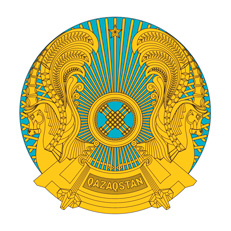 РЕСПУБЛИКАНСКОЕ ГОСУДАРСТВЕННОЕ УЧРЕЖДЕНИЕ«НАЦИОНАЛЬНЫЙ БАНКРЕСПУБЛИКИ КАЗАХСТАН»БАСҚАРМАСЫНЫҢ
ҚАУЛЫСЫ     2022 жылғы 22 маусымНұр-Сұлтан қаласыПОСТАНОВЛЕНИЕПРАВЛЕНИЯ№ 51город Нур-Султан   Төраға                                 Ғ.О. Пірматов_____қаласы                   20___ жылғы «___» ________№Монетаның атауыМонетаның түрі (инвестициялық немесе коллекциялық)Номиналы теңгемен (цифрмен және жазумен)Саны, данасы (цифрмен және жазумен)Монетада көрсетілген металдың түріМонетада граммен (унциямен) көрсетілген салмағы1234567123Барлығыххх№Талап етілетін мәліметтермәміле жасайтын жеке тұлға туралы инвестициялық және (немесе) коллекциялық монеталарды сатып алу үшін тапсыруға өкілеттігін растайтын құжат бойынша жеке тұлғаның өкілітуралы1Тегі, аты, әкесінің аты (ол бар болса)2Туған күні мен жері3Азаматтығы4Жеке сәйкестендіру нөмірі (ол бар болса)5Жеке басын куәландыратын құжаттың түрі, нөмірі, сериясы (ол бар болса) кім және қашан берген, қолданылу мерзімі не цифрлық құжаттар сервисі арқылы алынған, клиенттің жеке басын растайтын (сәйкестендіретін) деректер6Тұрғылықты жерінің мекенжайы. Тіркелген жерінің немесе келген жерінің мекенжайы (мемлекеті, облысы, ауданы, елді мекені (қаласы, кенті, ауылы), көшенің, даңғылдың, шағын ауданның атауы, үйдің нөмірі, пәтердің нөмірі (олар бар болса) көрсетіледі7Байланыс телефон нөмірі8Электрондық пошта мекенжайы (ол бар болса)9Шоттың нөмірі, банктің толық атауых№Монетаның атауыМонетаның түрі (инвестициялық немесе коллекциялық)Номиналы теңгемен (цифрмен және жазумен)Саны, данасы (цифрмен және жазумен)Монетада көрсетілген металдың түріМонетада граммен (унциямен) көрсетілген салмағы1234567123Барлығыххх№Заңды тұлға туралы мәліметтерЗаңды тұлға туралы мәліметтер1Толық, қысқарған атауы (ол бар болса), ұйымдық-құқықтық нысаны2Бизнес-сәйкестендіру нөмірі (ол бар болса)3Заңды тұлғаны тіркеу (қайта тіркеу) туралы анықтама берілген күні, тіркеуші органның атауы4Орналасқан жерінің мекенжайы. Заңды мекенжайы және нақты мекенжайы (мемлекеті, облысы, ауданы, елді мекені (қаласы, кенті, ауылы), көшенің, даңғылдың, шағын ауданның атауы, үйдің нөмірі, пәтердің нөмірі, кеңсе нөмірі (бар болса) көрсетіледі5Байланыс телефон нөмірі6Электрондық пошта мекенжайы (бар болса)7Шоттың нөмірі, банктің толық атауы8Құрылтайшылар (қатысушылар) туралы деректер (құрылтайшының (қатысушының) атауы көрсетіледі), егер құрылтайшы (қатысушы) жеке тұлға немесе дара кәсіпкер болып табылса, онда тегі, аты, әкесінің аты (ол бар болса) көрсетіледі)№Заңды тұлғаның өкілі туралы мәліметтерЗаңды тұлғаның өкілі туралы мәліметтер1Тегі, аты, әкесінің аты (ол бар болса)2Туған күні мен жері3Азаматтығы4Жеке сәйкестендіру нөмірі (ол бар болса)5Жеке басын куәландыратын құжаттың түрі, нөмірі, сериясы (ол бар болса) кім және қашан берген, қолданылу мерзімі не цифрлық құжаттар сервисі арқылы алынған, клиенттің жеке басын растайтын (сәйкестендіретін) деректер6Тұрғылықты жерінің мекенжайы. Тіркелген жерінің немесе келген жерінің мекенжайы (мемлекеті, облысы, ауданы, елді мекені (қаласы, кенті, ауылы), көшенің, даңғылдың, шағын ауданның атауы, үйдің нөмірі, пәтердің нөмірі (олар бар болса) көрсетіледі 7Байланыс телефон нөмірі8Электрондық пошта мекенжайы (ол бар болса)